Światowy Dzień Książki i Praw Autorskich 2021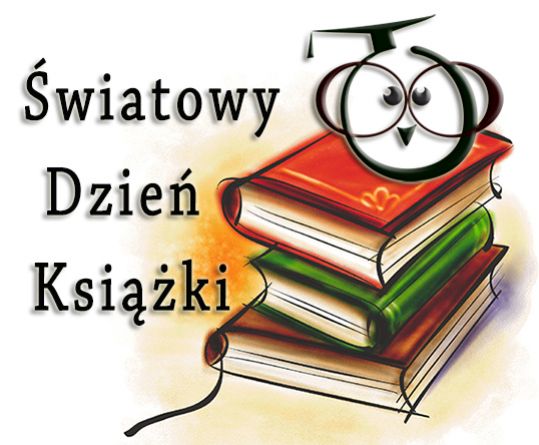 Zachęcam do obejrzenia prezentacji:https://view.genial.ly/5ea017878b3e6b0d94534aa4/presentation-swiatowy-dzien-ksiazki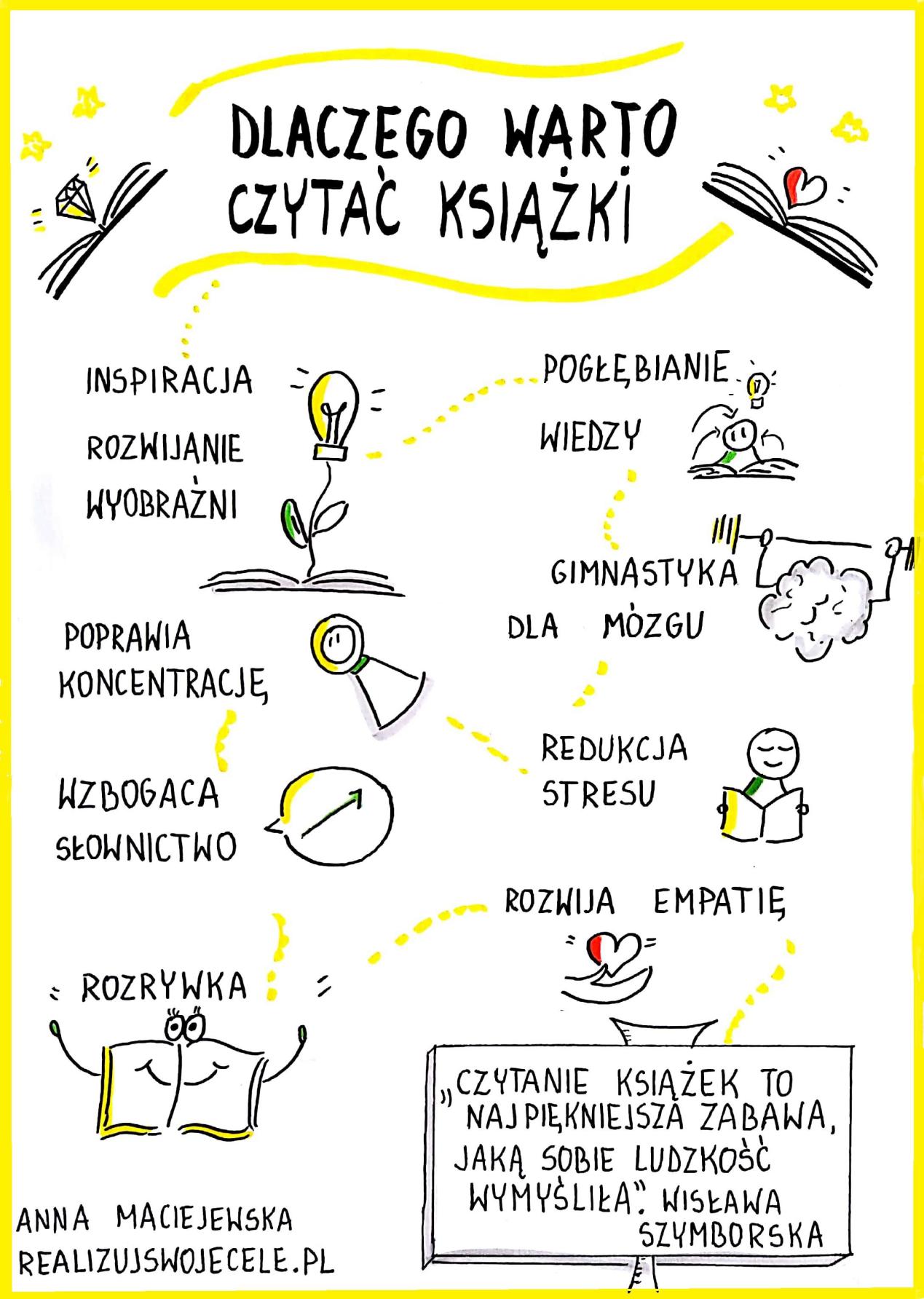 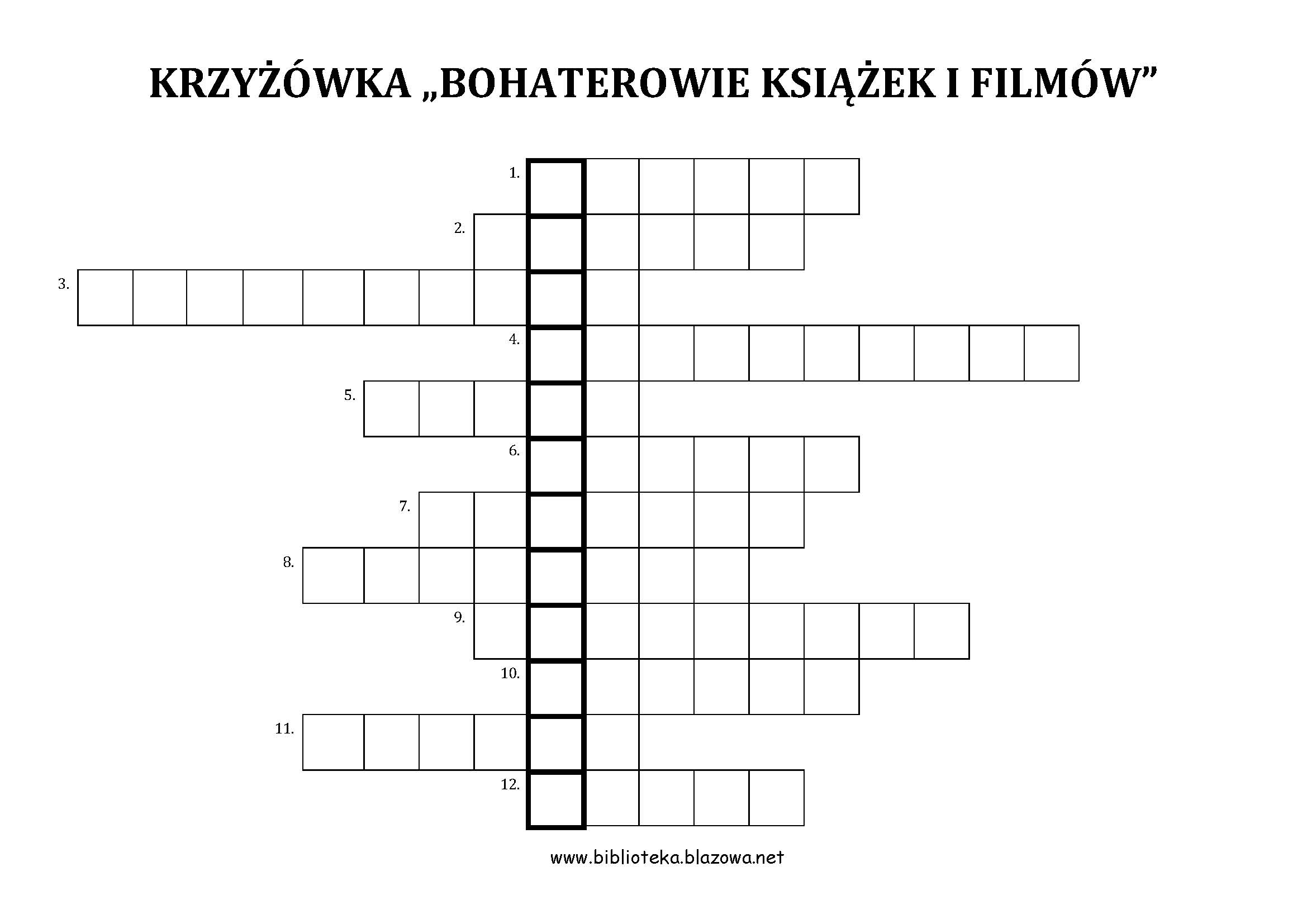 Jak nazywa się ukryta kraina w starej szafie?2. Nazwisko czarodzieja z blizną na czole.3. Jakie zwierzę nosiło buty?4. Kto zginął od własnego odbicia w lustrze?5. Przyjaciel i kompan Mai – małego pasiastego owada?6. Każda dziewczynka chce ją mieć.7. Kto stał się właścicielem zaczarowanej lampy?8. Kto uratował Harrego i Rona?9. Piękna dziewczyna o bardzo długich włosach, zamknięta w wieży bez schodów.10. Wychował się w dżungli wśród małp.11. Znany mamut, kolega leniwca.12. Ponoć bez niego nie ma świąt – zawsze w TV ze słoneczkiemA może macie ochotę na krótki quiz???https://wordwall.net/pl/resource/15016661/polski/dzie%c5%84-ksi%c4%85%c5%bckiZadanie na dziś:Wybierz i wytnij zakładkę do ksiązki i ozdób ja wg własnego pomysłu;)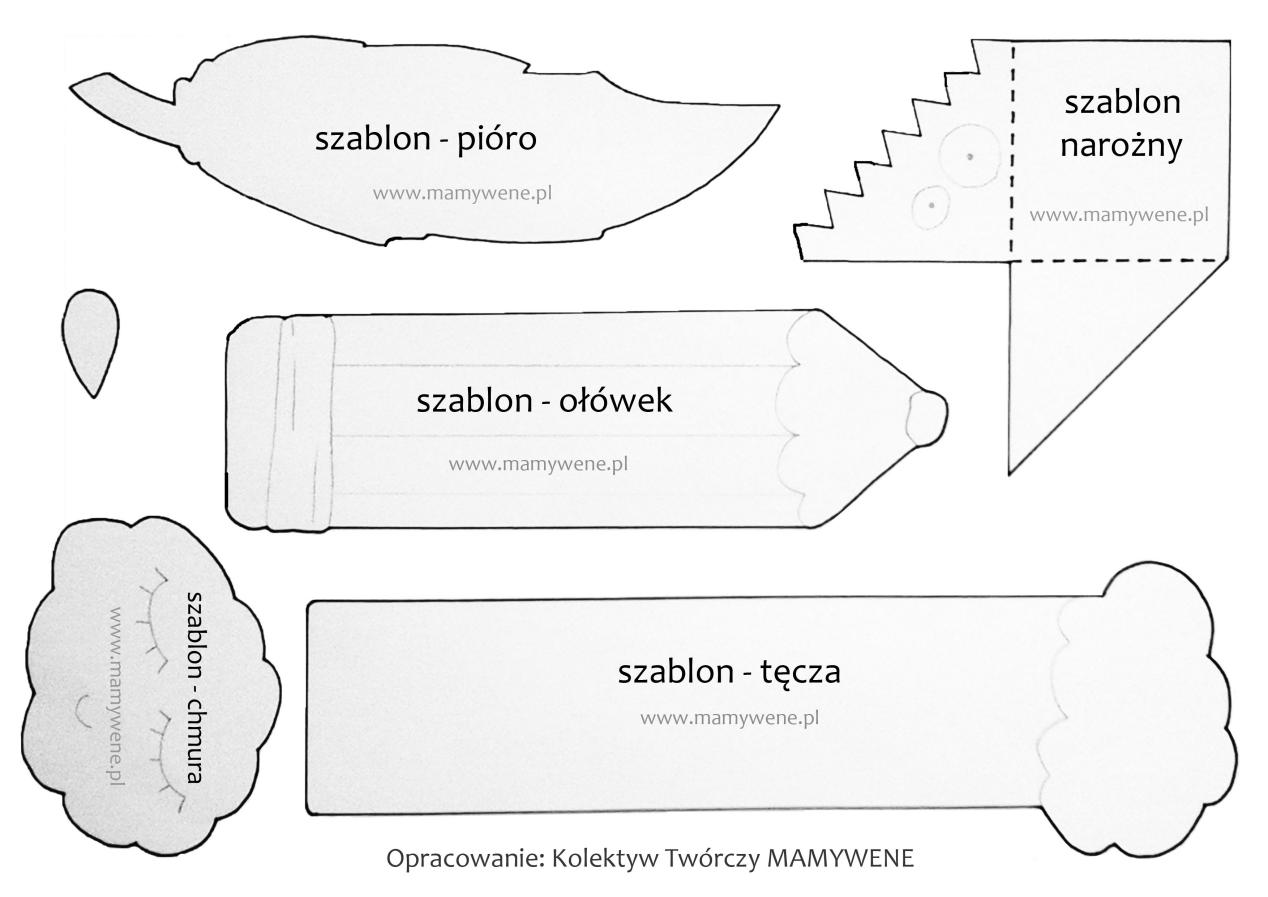 